Grupa Jabłuszka   5.06.2020rTematyka kompleksowa: DZIEŃ DZIECKAZajęcia z zakresu MUZYKI                                               Dzisiejszy dzień wypełni nam muzyka i muzyczne zabawy. Przygotujcie proszę piłeczki ( mogą być to piłeczki z wypustkami ), wstążeczki na patyczku, dwie pałeczki i plastikowy kubeczek lub mała miseczka, oraz kartki z zapisem jak poniżej. Teraz wejdźćcie na link podany poniżej i posłuchajcie nagrania polki „Tritsch Tratsch - i postępujcie zgodnie z tym co widzicie na ekranie. Miłej zabawy. https://www.youtube.com/watch?v=tD30Ii5osK4&feature=youtu.be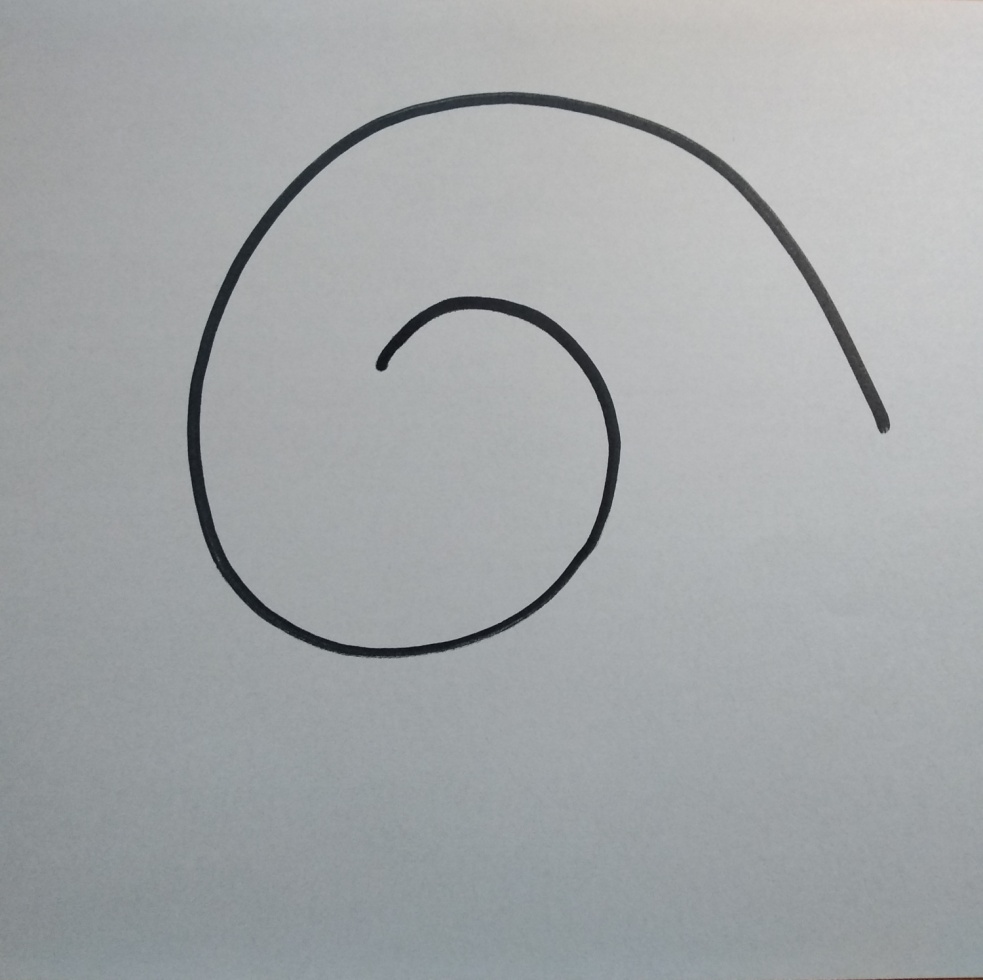 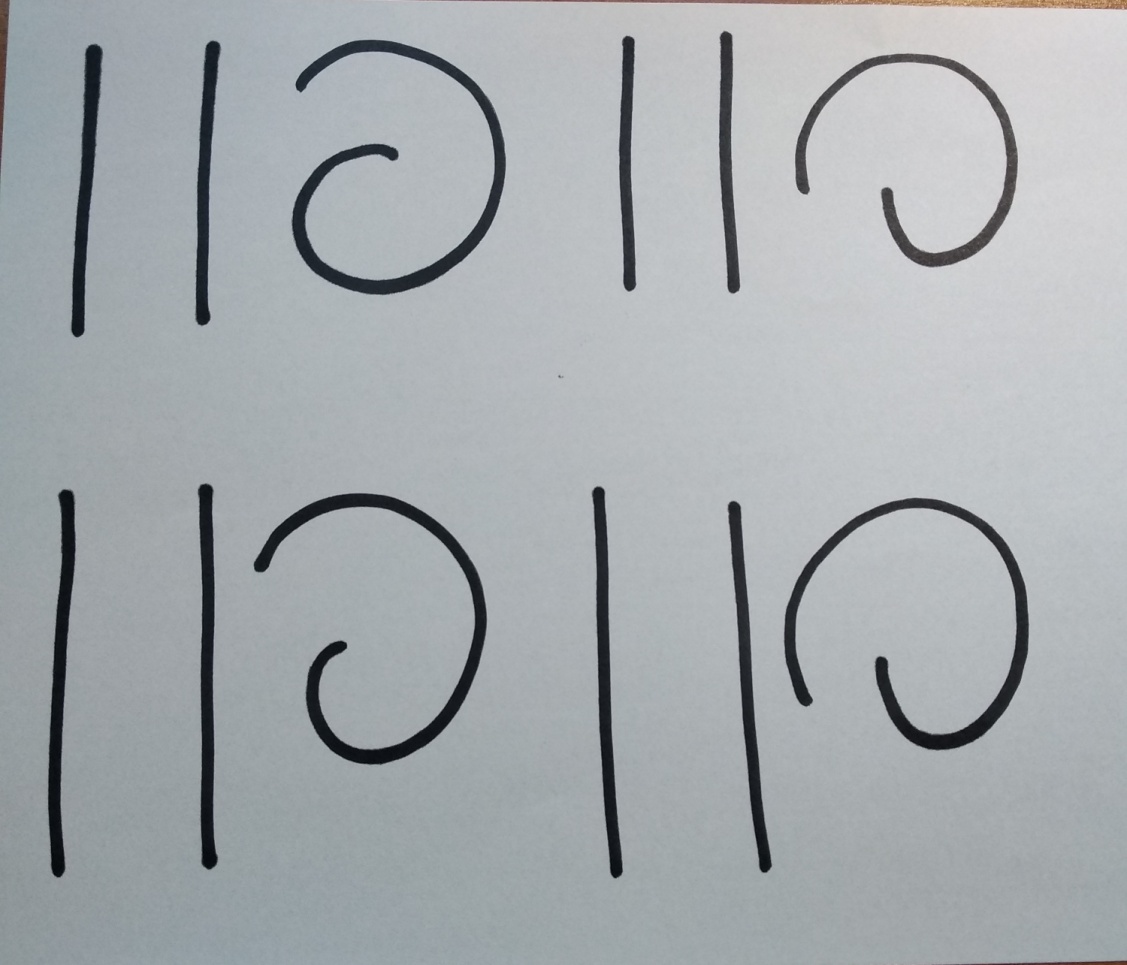 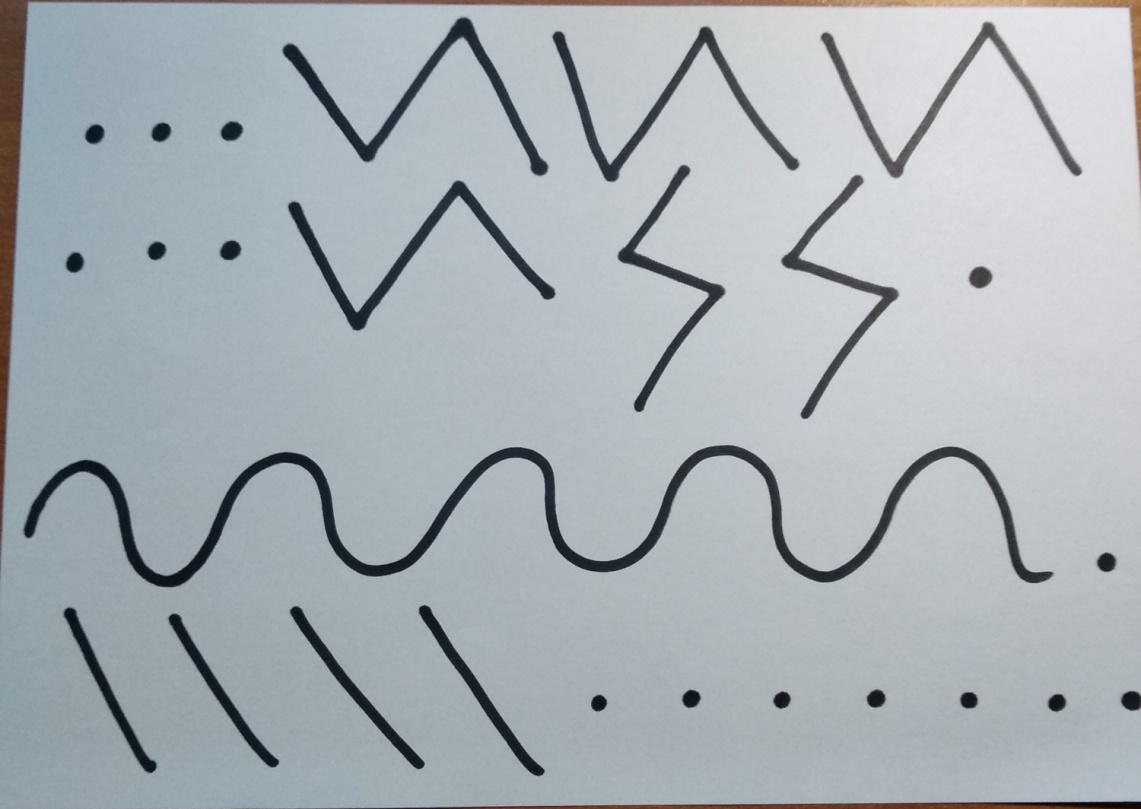 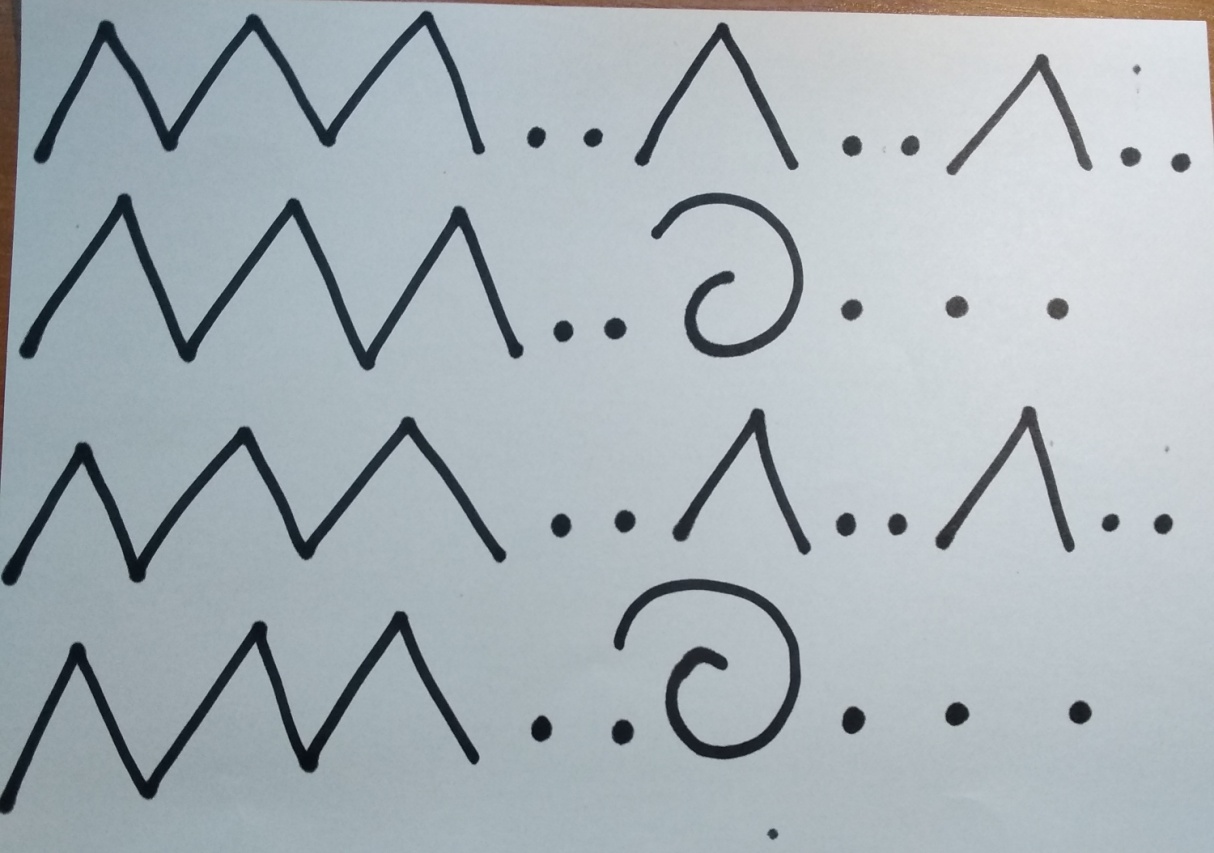 